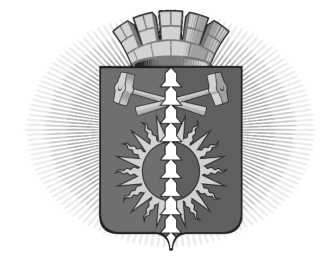 АДМИНИСТРАЦИЯ  ГОРОДСКОГО ОКРУГА ВЕРХНИЙ ТАГИЛПОСТАНОВЛЕНИЕг. Верхний ТагилО внесении изменений в постановление администрации городского округа Верхний Тагил от 04.12.2018 № 811«Об утверждении муниципальной программы«Подготовка документов территориального планирования,          градостроительного зонирования и документации по планировкетерриторий городского округа Верхний Тагил на 2019-2024 годы»В соответствииГрадостроительным кодексом Российской Федерации, Федеральным законом от 06.10.2003 № 131-ФЗ «Об общих принципах организации местного самоуправления в Российской Федерации»постановлением Администрации городского округа Верхний Тагил от 05 июня 2017 года № 373 «Об утверждении Порядка формирования и реализации муниципальных программ городского округа Верхний Тагил», руководствуясь Уставом городского округа Верхний Тагил, Администрация городского округа Верхний ТагилПОСТАНОВЛЯЕТ:Внести в постановление администрации городского округа Верхний Тагил от 04.12.2018 № 811 «Об утверждении муниципальной программы «Подготовка документов территориального планирования, градостроительного зонирования и документации по планировке территорий городского округа Верхний Тагил на 2019-2024 годы»следующие изменения: 1.1.Раздел 3. План мероприятий муниципальной программы «Подготовка документов территориального планирования, градостроительного зонирования и документации по планировке территорий городского округа Верхний Тагил на 2019-2024 годы» читать в новой редакции (прилагается).2.Настоящее постановление вступает в силу с момента подписания.  3. Разместить настоящее постановление на официальном сайте городского округа Верхний Тагил go-vtagil.ru.Глава городского округаВерхний Тагил 			   подпись				В.Г.КириченкоРаздел 3. ПЛАН МЕРОПРИЯТИЙ МУНИЦИПАЛЬНОЙ ПРОГРАММЫ"ПОДГОТОВКА ДОКУМЕНТОВ ТЕРРИТОРИАЛЬНОГО ПЛАНИРОВАНИЯ,ГРАДОСТРОИТЕЛЬНОГО ЗОНИРОВАНИЯ И ДОКУМЕНТАЦИИПО ПЛАНИРОВКЕ ТЕРРИТОРИЙ ГОРОДСКОГО ОКРУГА ВЕРХНИЙ ТАГИЛНА 2019– 2024 ГОДЫ"от 06.08.2021                                №  440№ п/пНаименование мероприятий / источник расходов на финансированиеВсегоОбъем бюджетных ассигнований, тыс. руб.Объем бюджетных ассигнований, тыс. руб.Объем бюджетных ассигнований, тыс. руб.Объем бюджетных ассигнований, тыс. руб.Объем бюджетных ассигнований, тыс. руб.Объем бюджетных ассигнований, тыс. руб.Номер строки целевых показателей, на достижение которых направлены мероприятия№ п/пНаименование мероприятий / источник расходов на финансированиеВсего201920202021202220232024Номер строки целевых показателей, на достижение которых направлены мероприятия12345678910Всего по муниципальной программе  6085,251509,25346130120014001500Федеральный бюджет0000000Областной бюджет0000000Местный бюджет6085,251509,25346130120014001500Внебюджетные источники00000001Разработка и внесение изменений в документы территориального планирования20000005007008001.1.1.2Разработка проекта планировки территории и проекта  межевания территории с целью определения зон планируемого размещения объектов и линий отступа от красных линий в целях определения мест допустимого размещения зданий, строений, сооружений00000002.1.1.3Разработка местных нормативов градостроительного проектирования00000004Годовое сопровождение системы ИСОГД13500004504504504.1.1.5Размещение информационной системы обеспечения градостроительной деятельности на внешнем серверном оборудовании1000250002502502504.1.1.6Описание местоположения границ населенных пунктов и территориальных зон644468461300003.1.1.,3.2.17Мероприятия, направленные на модификацию баз данных муниципальной геоинформационной системы городского округа Верхний Тагил с целью определения и постановки территориальных зон на кадастровый учет  1049,25749,25030000008Мероприятия, направленные на проведение работ по описанию местоположения границ территориальных зон и населенных пунктов, расположенных на территории Свердловской области, внесение в Единый государственный реестр недвижимости сведений о границах территориальных зон и населенных пунктов, расположенных на территории Свердловской области, выполнение комплексных кадастровых работ  424200000